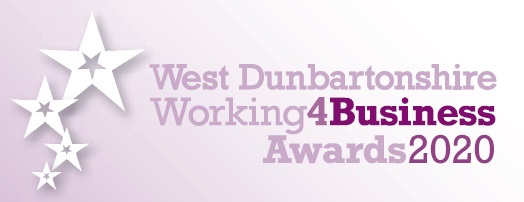 Best Small Business(1-5 employees)This award is intended to highlight successful businesses in the West Dunbartonshire area employing between 1 to 5 full time employees.  They will be able to demonstrate a clearly defined strategy for developing and growing the business in terms of turnover, employment, innovative marketing and communications. Entrants will be able to demonstrate a strong sales focus. Staff personal development and total involvement of the workforce in the growth of the business is also important.  The winner will demonstrate entrepreneurial characteristics with dynamic and measurable systems in place to monitor performance, financial controls, marketing and sales growth.Section 1:	Company DetailsType of organisation (check all that apply)Number of employees:Please provide a brief description of the organisation, main products and/or services and principal markets supplied (maximum 250 words).  Please complete the following table using key Performance Indicators from your business and add in any other indicators which reflect your business performance.  If appropriate, please comment on the above.  Short company description – max 40 words (to be included in the event programme if shortlisted).  Section 2:	Category QuestionsPlease ensure that the TOTAL word count for the following questions does not exceed 1,500.  Question 1Please outline the overall trend in your sales turnover and profit development together with a brief description of key events that have led to these changes where appropriate.   Question 2Please expand on a key event or change that has contributed to business success over the last twelve months.  Please provide related information on product/service development, customer/consumer demand, change in business practice, workforce development etc.Question 3What are your specific business objectives for the next twelve months, including financial?How does this tie in with the key event detailed in Question 2?How will you measure performance against these objectives?Question 4What makes your business stand out from the competition?  What is your competitive advantage?Please provide specific examples of how your business performs compared to the competition?Question 5Why do you think your business deserves to win the Best Small Business Award (1-5 employees)?AuthorisationI have read and accept the rules and guidelines associated with these awards, and hereby enter this submission on my organisation’s behalf.  Please save your entry form electronically as YOURCOMPANY_CATEGORY.doc, e.g. JoeBloggs_BestSmallBusiness.doc Please submit your completed entry form to info@working4business.comClosing date for submitting application forms is 5pm Friday 28th February 2020If you have any questions regarding the completion of or any aspect of the application form please contact the Working4Business Awards information helpline on 01389737777The Working 4 Business Awards 2020 Dinner and Awards ceremony takes place on Friday 22nd May 2020 at the Clydebank Town Hall. Tickets will be available to purchase from TownHallEnquiries@west-dunbarton.gov.ukThank you for submitting your application form.Good Luck!The RulesEntry is open to all businesses operating in the West Dunbartonshire area.  Entries are treated in confidence.  Companies can submit a maximum of 3 applications for the awards.  All entries must be electronic and completed on the Working 4 Business Awards 2020 entry forms only. No other format will be accepted.  Supporting information is not permitted unless it forms part of the entry document, e.g. testimonials.  A maximum of 5 tables, graphs or photos may be included within the entry form and the completed application form should be no more than 1MB in size.  Please be aware that any website links used within your entry will not be activated by the judges.  In the event of any additional information being required by the judging panel this will be requested.  Please note the maximum word count for any entry is 1500 words. This word count limit does NOT include the questions. All applications are judged by a panel of experts and a representative from the awards sponsoring company.  Judging is done in 2 parts.  All applications are independently scored by the judging panel and from these scores a short list is selected.  The shortlisted companies will then be notified and be asked to make a short presentation to the panel of judges where a winner will be chosen.  Awards winners will be announced at the awards dinner which will take place on Friday 22nd May 2020. Shortlist Interviews will take place week commencing 20th April 2020. If your company is shortlisted you will be asked to provide your company logo and an image in high resolution format for additional promotional purposes.  A brief description of your company may also be included in the programme with text for this being uplifted from your application form and any sensitive information will be removed.  Entry to more than one category is allowed.  Award category sponsors are not permitted to enter the category that they are sponsoring; however they may enter other categories.  Sponsors may not apply on behalf of any subsidiary or organisation linked by director or shareholder.  Applicants must be authorised to enter their organisation into the awards programme.  Entries should be in English and produced using a word processor.  All entries must be checked for spelling and grammar.  Incomplete entries will not be judged.  All entries will be acknowledged on receipt.  Entry forms will become the property of West Dunbartonshire Council and entries will not be returned.  Proof of sending entry (by email) is not proof of receipt – all applications will be acknowledged by email on receipt.  Winning entries will be publicised. Applicants are responsible for making appropriate arrangements to protect any intellectual property associated with their application.  Winners may be requested to participate in post event publicity. The organisers reserve the right to withdraw an award from any applicant supplying false information within their entry.  Judges reserve the right to audit any information supplied. The closing date for entries is Friday 28th February 2020.The judges’ decision is final and while feedback may be provided, no correspondence will be entered into.  By registering and completing an entry for the awards you agree to these terms and conditions.Working4Business is fully GDPR compliant and your application form will be handled in accordance with the privacy policy that can be viewed on their website.Sponsored by(insert logo here)Full trading name of companyRegistered name (if different from above)Date company establishedAddress & PostcodeTelephoneWebsiteName of most senior person in the organisationDesignationName of person submitted applicationDesignationEmailTwitterAssociation		Education/Training		Limited Company		Manufacturing		Partnership		PLC		Registered Charity	Retail			Service			Sole Trader		Voluntary		Other (please state): 	Other (please state): 	1-10			11-25			26-50			51-100			101-250		over 250		Financial Year2017-2018Financial Year2018-2019Financial Year2019-2020Turnover£££Net Profit£££NameDesignationDate